Ecole de musique …………………………………..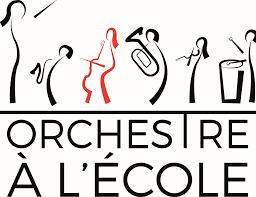 Ecole Primaire de …………………………………..Mon livret d’orchestre à l’écoleNom et prénom de l’élève : . ……………………………………………Instrument : ……………………………………………………………..Ce livret d’orchestre permet le suivi de l’élève sur les deux années de l’orchestre.Il est rempli conjointement par le ou les enseignants de musique (pupitre, orchestre) et l’enseignant de la classe. Il permet de mettre en valeur les compétences du socle commun acquises grâce à la pratique au sein de l’orchestre à l’école.Le codage du degré de maîtrise des compétences visées et le suivant :Tableau d’évaluation conjointe- Orchestre à l’écoleAnnée scolaireEnseignant Professeur d’instrumentChef d’OrchestreJe ne suis pas encore capable de ….Je suis capable avec l’aide du professeur de…Je commence à être capable seul de…..Je suis capable de……    Socle commun de   connaissances, de compétences et de cultureCompétence travaillée dans le cadre de l’orchestreModalités d’évaluation(indicateurs)Degrés d’acquisitionCM1CM1CM1CM2CM2CM2T1T2T3T1T2T3Domaine 1 :Les langages pour penser et communiquerCompétence retenue :Savoir employer un vocabulaire juste et précisConnaître le vocabulaire spécifique de l’orchestre et le langage musicalL’élève respecte la consigne donnée par l’enseignantL’élève comprend les termes musicauxDomaine 1 :Les langages pour penser et communiquerCompétence retenue :Savoir employer un vocabulaire juste et précisConnaître le vocabulaire spécifique de l’orchestre et le langage musicalL’élève respecte la consigne donnée par l’enseignantL’élève réemploie les termes musicauxDomaine 2 :Les méthodes et des outils pour apprendreCompétence retenue :Savoir mobiliser ses ressources, gérer son effort.Attitude face à la difficultéL’élève persévère malgré une ou plusieurs erreursDomaine 3 :La formation de la personne et du citoyenCompétence retenue :Etre capable de coopérer et faire preuve de responsabilité vis-à-vis d’autrui.Prendre sa place dans le groupeL’élève joue au moment opportun et laisse les autres jouer à leur tourDomaine 3 :La formation de la personne et du citoyenCompétence retenue :Etre capable de coopérer et faire preuve de responsabilité vis-à-vis d’autrui.Ecouter les autres.L’élève écoute les autres jouer.Domaine 5 :Les représentations du monde et l’activité humaineCompétence retenue :Apprendre à s’exprimer collectivement par les artsS’exprimer par la musique de manière collective, en orchestre.L’élève participe aux concerts donnés par l’orchestre.Compétences techniques spécifiquesAdopter une posture adaptéeL’élève adopte une posture de musicienL’élève a une tenue d’instrument correcteCommentaire généralRédigé de façon conjointe par l’enseignant de la classe et le professeur de musique